精益人才训练计划【主办单位】华夏管理培训网（http://www.21mcc.com）【时间地点】青岛  2016年05月27-28日  07月22-23日   09月23-24日    11月18-19日【课程费用】3800元/人（含教材费、培训费、中午工作餐费等）【课程对象】企业老板、经理、部长、主任、主管、督导以及负责具体执行企业的各项规章制度和命令监督指导的主管及有志成为优秀主管的精英人士！【课程背景】起源于20世纪50年代，发展于80年代的先进生产方式即精益生产愈来愈为全球制造企业所接收。随着激烈的市场竞争，微利时代的来临，这种精益思维模式的优越性愈来愈明显，不仅体现在生产制造系统，同样也体现在产品开发、协作配套、营销网络以及经营管理等各个方面，被企业管理界誉为当前工业界最佳的一种生产组织体系和方式，也必将成为21世纪标准的全球生产体系。那么如何才能成功实践这种思维模式呢？要启动企业，先启动文化，要启动文化，先启动人。企业经营的的关键在于经营人才，人才不仅要具备技术能力，更要具备教练能力，人才质量将决定企业细胞的生命质量。 彭老师运用多年制造工厂企业推行精益管理的实战经验，结合国内企业管理实情，针对国内企业实践中的重点、难点问题，提出了有针对性的企业精益人才训练计划的解决方案。从而全面提升企业竞争力，实现企业价值和利润。本课程旨在系统全面介绍如何进行人才培养的成功实践，帮您制定企业精益人才训练计划的执行方案，与您共同探讨企业人才精益模式的实践！【课程结构及纲要】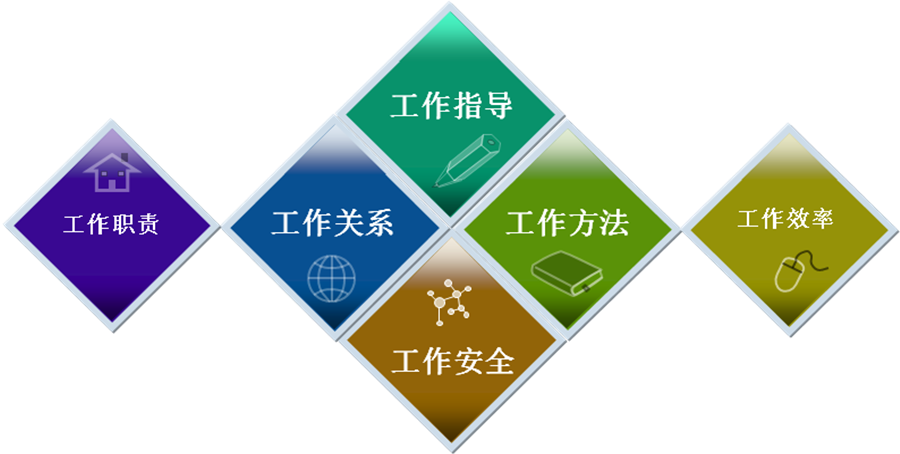 第一讲：工作职责什么是管理者管理者在现场管理中的作用管理者的在制造企业中的角色管理者的职责与权限分析构建管理者的胜任工作能力模型分析制订管理者的工作清单第二讲：工作指导制造现场的目标与问题分析制订客户满意度的5力模型工作技能5个层次如何制订指导计划制作工作分解表工作指导OJT 实战工具与技巧第三讲：工作关系与员工一起工作工作现场的问题类型分析制订问题的处理流程工作关系OJT 实战工具与技巧如何造就精英下属工作关系实战案例第四讲：工作方法浪费标准与工作分析制订工作路径图制订工作选择表开发新的工作方法新方法实践与运用新工作的创新思维训练第五讲：工作安全安全5级塔结构管理者的安全责任制订安全分析表制作安全作业指导书工作安全OJT 实战工具与技巧工作关系实战案例第六讲：工作效率谁是您的效率杀手效率VS效能诊断与分析您的工作效率效率计划表的制定与执行艾森豪威尔原则的应用制订效率法则【讲师简介】彭程老师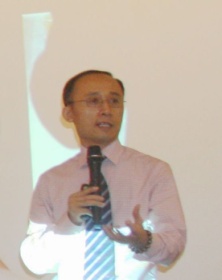 时代智慧（TWM）资深顾问国内知名精益化管理推行实践管理专家顾问华夏管理培训网特聘制造管理类高级顾问中国制造业管理在线特约管理专家国际职业训练协会(IPTA)认证讲师中国制造国民性改造的先行者中国制造制造绩效倍增模式实践研究者彭老师拥有近二十年国际、国内知名企业的制造企业管理和企业高层管理运作经验，对于解决制造企业管理中的疑难问题，有着丰富的管理和实战经验。多年制造企业管理工作实战经验，融会东西方管理的精髓，熟知外资、民营、高科技企业的经营和管理之道，尤其对中国制造绩效倍增模式、制造企业人才持续培养、制造企业持续经营、制造型企业诊断、生产技术与生产力提升、企业精益化推进策略等领域有深入系统、独特的理解和思考。彭老师曾主持过百余家企业管理咨询项目和大量的实地培训，目前专心致力于培训咨询与企业管理研究，形成培训的定制化而非标准化、顾问式而非简单式的培训管理理念！彭老师将企业管理技术引入课堂，课程内容实用性和互动性极强！服务过的部分企业:华晨汽车、赛轮股份、金宇轮胎、齐鲁石化、中国银行、亚东置业、中鸿矿业、安国特、益康电器、大韩贸易、开泰实业、固恩治橡胶、津北达线缆、日源食品机械、太平洋海洋工程、巧媳妇食品集团、鸿成印刷、隆泰包装、中国石油大学、六个核桃、科大电子、森林株式会社、和多田印刷株式会社等近千家企业组织及高等院校。【开课时间】2016年05月27-28日  07月22-23日   09月23-24日    11月18-19日   青岛  【课程报名】1、报名时间：即日起接受报名报名流程：电话报名＝＝> 传真报名表＝＝> 转帐汇款＝＝>确认报名2、培训费用：3800元/人（含教材费、培训费、中午工作餐费等）3、报名电话：（深圳）0755-26425408  26641001  马小姐 传    真：0755-86614785      E-mail：937701117@qq.com （青岛 ）0532-85833103  85833105张小姐、孙小姐传    真：0532-85833105      E-mail：qd@twmlean.com4、在线咨询：QQ：9377011175、报名流程：（1）填写报名回执后请传真至：0755-86614785 / 0532-85833103或发邮件到sz@twmlean.com / qd@twmlean.com ；（2）为确保您准时参加该课程，请提前将此表填好后传真到我公司，开课前会收到我们发出的参会确认函，包含培训注意事项及详细安排；（3）请完整填写电子邮件地址，以便会后收取资料；（4）培训费用汇出后，请与我们联系，以便我们帮您安排会务事宜。▓▓▓▓▓▓▓ 培 训 回 执 表,传真至：0755-86614785 / 0532-85833103▓▓▓▓▓▓▓报　名　回　执课    程： 《精益人才训练计划》课    程： 《精益人才训练计划》课    程： 《精益人才训练计划》课    程： 《精益人才训练计划》课    程： 《精益人才训练计划》课    程： 《精益人才训练计划》单位名称（开票名称）：单位名称（开票名称）：单位名称（开票名称）：单位名称（开票名称）：单位名称（开票名称）：单位名称（开票名称）：地址：地址：地址：地址：地址：传真：联系人：联系人：电话：电话：手机：邮箱：学 员职务职务性别手机Email（空间不够，复印有效）（空间不够，复印有效）（空间不够，复印有效）（空间不够，复印有效）（空间不够，复印有效）（空间不够，复印有效）汇款账号：   开户行： 中国银行股份有限公司深圳侨城支行开户名： 深圳市东方华培文化发展有限公司帐  号： 7523 6027 5931汇款账号：   开户行： 中国银行股份有限公司深圳侨城支行开户名： 深圳市东方华培文化发展有限公司帐  号： 7523 6027 5931汇款账号：   开户行： 中国银行股份有限公司深圳侨城支行开户名： 深圳市东方华培文化发展有限公司帐  号： 7523 6027 5931汇款账号：   开户行： 中国银行股份有限公司深圳侨城支行开户名： 深圳市东方华培文化发展有限公司帐  号： 7523 6027 5931汇款账号：   开户行： 中国银行股份有限公司深圳侨城支行开户名： 深圳市东方华培文化发展有限公司帐  号： 7523 6027 5931汇款账号：   开户行： 中国银行股份有限公司深圳侨城支行开户名： 深圳市东方华培文化发展有限公司帐  号： 7523 6027 5931是否协助订房  □否    □是，订房要求：           标准房间，        单人房间是否协助订房  □否    □是，订房要求：           标准房间，        单人房间是否协助订房  □否    □是，订房要求：           标准房间，        单人房间是否协助订房  □否    □是，订房要求：           标准房间，        单人房间是否协助订房  □否    □是，订房要求：           标准房间，        单人房间是否协助订房  □否    □是，订房要求：           标准房间，        单人房间学员是否有清真饮食要求：□否    □是，                    人 学员是否有清真饮食要求：□否    □是，                    人 学员是否有清真饮食要求：□否    □是，                    人 学员是否有清真饮食要求：□否    □是，                    人 学员是否有清真饮食要求：□否    □是，                    人 学员是否有清真饮食要求：□否    □是，                    人 谢谢您的支持    华夏管理培训网谢谢您的支持    华夏管理培训网谢谢您的支持    华夏管理培训网谢谢您的支持    华夏管理培训网谢谢您的支持    华夏管理培训网谢谢您的支持    华夏管理培训网